Муниципальное автономное общеобразовательное учреждение Белоярского района«Средняя общеобразовательная школа п.Лыхма»Проект по физической культуре«Займись спортом!»на 2014-2016 год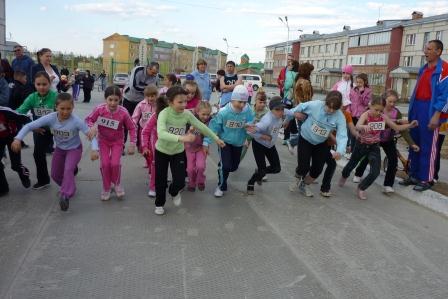 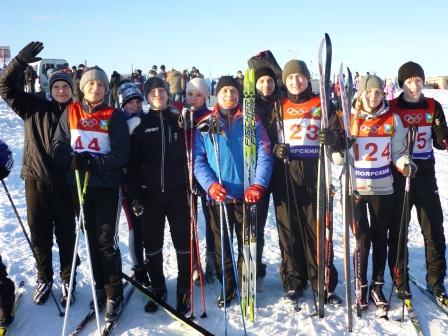 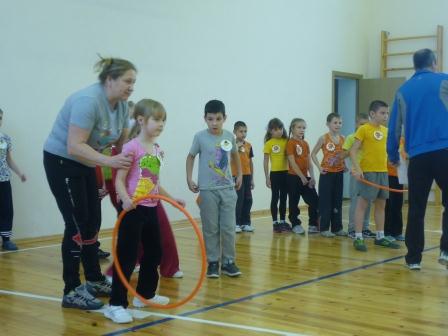 Лыхма, 2014г.Пояснительная записка            При всей значимости урока как основы процесса физического воспитания в школе главенствующую роль в приобщении к ежедневным занятиям физическими упражнениями учащихся  принадлежит внеклассной физкультурно-оздоровительной и спортивно-массовой работе. За ней будущее т. к. даже индивидуально-дифференцированный подход не даст такого положительного результата, который достигается правильно спланированной спортивно – массовой работой, главной целью которой является внедрение физической культуры и спорта в повседневную жизнь и быт школьника. В современном образовании  очень часто поднимается проблема состояния здоровья,  здорового образа жизни. В начале каждого года в нашей школе проводят антропометрические измерения, которые показывают на сколько развивается детский организм. Ежегодный мониторинг состояния здоровья учащихся, показывает, что у 27% учащихся  ухудшили группу здоровья с момента поступления в школу. Изученная литература позволила выявить, что на здоровье человека оказывают влияние несколько факторов, но решающим фактором является  малоподвижный образ жизни учащихся, слабая вовлеченность в занятия спортом – вот основная причина ухудшения здоровья школьников. Еще одна проблема-это не желание школьников заниматься спортом. В поселке созданы все условия для развития ФиС: есть ФОК с тренажерным залом, площадкой для мини-футбола, баскетбола, бассейн на 4 дорожки длиной 25 метров, школьный спортивный зал. Однако посещаемость спортивных секций как в школе, так и в учреждениях спорта поселка остается низкой.Основополагающая проблема, которую необходимо разрешить в ходе реализации проекта: Ухудшение здоровья учащихся с момента поступления в школу и до ее окончания вследствие недостаточной двигательной активности.Цель: Создание благоприятных условий для занятий физкультурой и спортом учащихся во внеурочное время для достижения более высокого уровня развития двигательных способностей, приобщения учащихся к регулярным занятиям физкультурой и спортом.Задачи:Повысить мотивацию школьников через активное участие во внеклассных мероприятиях в рамках спортивного клуба школы;Выстроить систему взаимодействия участников образовательного процесса по организации и проведения внеклассных спортивных мероприятий внутри школы;Улучшить состояние материальной базы спортивного оборудования и инвентаря;Проводить динамические наблюдения за состоянием здоровья и физического развития школьников.Разработать систему поощрений для учащихся, систематически занимающихся физкультурой и спортом;Включать  школьников в проектную деятельность,  олимпиадное движение по физической культуре;Разработать систему внеклассных мероприятий по ЗОЖ;Стимулировать участие детей в соревнованиях по различным видам спорта;Ожидаемый результатЗа счет систематического проведения  внеклассных мероприятий, повысится мотивация учащихся к занятию спортом, физической культурой и как следствие, повысится посещаемость спортивных секций школы и поселка в целом; Повысится эффективность работы ученического самоуправления по физкультурно-оздоровительной работе;Повысится эффективность спортивно-массовой  работы по взаимодействию с социальными партнерами поселка Лыхма;Улучшится состояние МТБ по физической культуре; Будет эффективно функционировать выстроенная система работы по организации и проведения внеклассной работы школьников в рамках спортивного клуба. Нормативная база по разработке проектаФедеральный Закон «Об образовании в РФ» от 29.12.2012г. №273-ФЗЦелевая Программа ХМАО-Югры «Новая школа Югры на 2010-2015ггСтратегия развития образования ХМАО-Югры до 2020г.Целевая программа ХМАО-Югры «Развитие физической культуры и спорта в ХМАО-Югре» на 2011-2015г.Программа развития школы на 2014-2018гг.Этапы работы над проектом1 этап ( сентябрь 2012-декабрь 2012) –подготовительный.2 этап (январь 2013 г. – сентябрь 2015 г.) – основной этап – реализация целей и задач Проекта.3 этап (сентябрь 2015 г. – декабрь 2015 г.) – завершающий этап (анализ результатов выполнения Проекта,).Краткая характеристика организации спортивной работы в школе      В школе п.Лыхма созданы все условия для учебной, воспитательной и спортивной работы. В рамках программы развития школы  на 2011-2014гг «Школа-культурный образовательный центр п.Лыхма», образовательное учреждение выступает как центр, взаимосвязывающий спортивные организации поселка: ФОК и  спортивный центр «Лыхма». Тренерский состав спортивных учреждений поселка и учитель физкультуры школы  сотрудничают для достижения общих целей – физического развития и совершенствования детей, подростков и молодежи поселка, а также пропаганды и развития физической культуры, спорта и здорового образа жизни. Количество детей, подростков и молодежи, привлеченных к
регулярным занятиям физической культурой и спортом В рамках спортивного клуба школы привлечено к занятию физической культурой и спортом 86% школьников, а также 11 членов педагогического коллектива и родительской общественности.Количество секций (групп) физкультурно-оздоровительного
характера и количество занимающихся в нихВ школе работает 3 секции спортивной направленности: ОФП для 1-4 классов «Баскетбол» для учащихся 6-11 классов  «Волейбол» для учащихся 8-11 классов Всего в спортивных секциях школы занимается 66 учащихся (35%).Спортивные тренировки и секции учащиеся посещают  в спортивных учреждениях поселка: «Футбол»  «Плавание» «Лыжи» «Спортивное ориентирование» «Теннис» «Спортивная акробатика» «Шейпинг»Всего в спортивных учреждениях поселка занято 90 учащихся (48%)Материально-техническое обеспечение	физической культуры Проект внеурочной деятельности составлен для учащихся 1-11 срок 1 годРесурсное обеспечение программы:Имеющееся:-Кадровые ресурсы – учитель физической культуры, учитель ОБЖ, классные руководители;-общешкольный Совет по спорту;  -Материально-технические ресурсы;-Сформированность пространства для социального партнёрства;      Необходимые ресурсы Информационно-образовательные ресурсы:        - ЭОР: видеоролики, эл. учебные пособия по ФК и спорту, мультимедиапрезентации по видам спорта, ведению ЗОЖ;Предметно-образовательные ресурсы:  Социальное партнёрство со всеми заинтересованными субъектами, интеграция ресурсов. Самоуправление школьников. Материально-технические ресурсы:Обновление спортивного инвентаря и оборудования, Научно-методические ресурсы:Непрерывное, в т.ч. дистанционное обучение и повышение квалификации, научно-методическое сопровождение реализации Программы; презентации опыта на различных уровней; Основная идея и мероприятия по реализации проектаОбщее руководство работой коллектива физической культуры возлагается на учителя физической культуры. На общем собрании членов коллектива выбирается совет, который организует и проводит всю работу по плану, утверждённому директором школы.Во всех классах школы избираются физкультурные организаторы. Они работают под руководством классных руководителей, организуя учеников своего класса для участия в различных физкультурно-массовых и спортивных мероприятиях, проводимых школой.Внеурочную деятельность в школе условно можно разделить на три больших блока:1 блок Тренировочный процесс – спортивные секции.         Реализуется через работу  дополнительного образования: спортивных секций волейбол, баскетбол, занятия которых проводятся 2 раза в неделю по 1 часу. Руководитель Вид В.В.Через работу спортивных секций поселка в рамках реализации взаимодействия с социальными партнерами поселка:«Футбол»  -2 ч. в неделю, руководитель Кузьмин А.В.«Плавание» -2ч. в неделю, руководитель Юлдашева А.Р. «Лыжи» 2ч. в неделю, руководитель Юдина Л.Р.«Спортивное ориентирование» 2ч. в неделю, руководитель Жукова М.Г.«Теннис» 2ч. в неделю, руководитель  «Спортивная акробатика» 2ч. в неделю, руководитель Конопатских Н.Н.2 блок Спортивно – оздоровительная деятельность.         Этот блок направлен на знакомство с теоретическими основами ЗОЖ, обучение навыкам и умениям по организации и проведению самостоятельных занятий, обучение основам проектной деятельности в области физкультуры и спорта. Данные мероприятия реализуются в рамках классных часов, дней здоровья, в ГПД, в работе дневного пришкольного оздоровительного лагеря «Растишка».В процессе реализации мероприятий используются современные образовательные технологии: здоровьесберегающие технологии – привитие гигиенических навыков, навыков правильного дыхания, игр на свежем воздухе в целях закаливания, использование физических упражнений имеющих лечебно-воспитательный эффект, корригирующих и коррекционных упражнений; личностно-ориентированное и дифференцированное обучение – применение тестов и заданий с учетом уровня физической подготовленности и группы здоровья; информационно-коммуникационные технологии – показ презентаций для улучшения мотивации к занятиям физическими упражнениями и в приобретении знаний основ физической культуры. Блок С. Спортивно-массовая и физкультурно-оздоровительная работа.Цель спортивно-массовых и физкультурно-оздоровительных мероприятий – пропаганда физической культуры и спорта, приобщение школьников к систематическим занятиям физическими упражнениями и видами спорта, подведение итогов физкультурно-спортивной работы, активный отдых.         Основной формой спортивно-массовой работы в  нашей школе является школьная Спартакиада, проводимая ежегодно для всех учащихся с 2 по 11 классы, также в ней принимают участие учителя. Внеклассные мероприятия планируется проводить во второй половине учебного дня, что способствует снятию утомления и перенапряжения.  Перед началом проведения любого мероприятия составляется Положение о проведении соревнований (празднике) по данному виду. В котором оговариваются цели и задачи данного мероприятия, сроки и место проведения, программа и ответственные за проведение. Положение подписывается директором школы и пишется приказ по проведению соревнований.Все спортивно-массовые мероприятия необходимо начинать с торжественного открытия. Учащиеся знакомятся с условиями проведения соревнований. Итоги соревнований и награждение проводятся также в торжественной обстановке.План внеурочной деятельности МОСШ п.Лыхма Результативность проектаРост количества учащихся, посещающих спортивные секции до 60%;Регулярность посещения спортивных секций учащимися;Охват массовыми спортивными мероприятиями 100% учащихся;Позитивная динамика здоровья и физического развития учащихся (доля учащихся, сохранивших и повысивших здоровье с момента поступления в школу);Позитивная динамика физического развития учащихся по результатам школьного мониторинга;Повышение результативности участия в районных спортивных мероприятиях;Литература: Гаманько О.В. Организационно-методические особенности внеклассной работы по ФВ учащихся.// Научное обоснование ФВ , спортивной тренировки и подготовки кадров по ФВ и спорту. :Материал 4 научной сессии .-Минск АФВ и С ,-2000,-С.223-224. Карганов В.П. и др. Определение отношения учащихся средних школ, родителей и учителей к занятиям ФК и здоровому образу жизни (В.П. Карганов, С.Ю. Щетинина, Т.В. Хромина; ХГПУ.- Хабаровск, -2000.27 с. Лебедева Н.Г. Формирование здорового стиля жизни школьника. – Мн.: Народная асвета, 1996. 145 с. Миртчан А.А. Теоретико-методические основы формирования ФК подростки в сельской школе: Автореф.-М.,1997.17с. Маненко П.П. Организационно-методические основы физкультурно - оздоровительной, обучающих деятельности в образовательных учреждениях.: Автореф. дис. на сопск. учен.степ. канн. пед. наук.- Хабаровск :ДГАФК,1999.-22с. Приложение УтвержденоПриказ №401 от 24.09.2012ПОЛОЖЕНИЕО СМОТРЕ КОНКУРСЕ НА ЛУЧШИЙ СПОРТИВНЫЙ КЛАСС МОСШ п.Лыхма1.Цели и задачиКонкурс проводится с целью:стимулирование  занятий  физической  культурой   и   спортом   школьников привлечение учащихся к систематическим,  регулярным занятиям   физической культурой и спортом выявление сильнейших классов и спортсменов - школьниковукрепление здоровья школьников и пропаганда здорового образа   жизни.2.Порядок проведения конкурсаКонкурс проводится с 1 сентября каждого года, согласно графика проведения внутришкольных, поселковых,  районных, окружных соревнований.3. Руководство конкурсомОбщее руководство осуществляет совет по спорту. - главный судья Вид В.В.-учитель физической культуры МОСШ п.Лыхма.- председатель спортивного клуба-Заплишный Алексей, учащийся 11 класса4. Участники конкурсаВ конкурсе участвуют все классы школы с 1 по 11.5. Порядок определения победителей конкурсаПри определении места в конкурсе учитывается следующее:занимаемые места в школьных, районных, окружных, поселковых спортивных мероприятиях% участия учащихся класса  в школьных соревнованиях% участия учащихся спортсменов из класса в районных, окружных соревнованияхуровень физической подготовленности учащихся класса согласно нормативам% посещения учащимися уроков по физической культуре% занятости учащихся в спортивных секцияхМеста распределяются по трем группам.1 - группа 1-4 классы2 - группа 5-8 классы3 группа-9-11 классы6. НаграждениеКлассы, занявшие 1 места в конкурсе, награждаются переходящим кубком и подарками7. Финансирование Финансирование конкурса осуществляет администрация школы, спонсорыКритерии оценки 1. Массовые спортивные мероприятия школьного уровня -приняло участие 90 и более % от общего состава класса – 5б -приняло участие 70-80% от общего состава класса – 3б -приняло участие 50-30% - 2 б -приняло участие 20-10% -1 б  Не приняли участие -0б.2. Результативность (школьный уровень)-за 1 место +3б-за 2 место+2б.-за 3 место+1б.3. За участие представителя каждого класса в соревнованиях районного уровня-1 балл4. За призовые места в соревнованиях районного уровня-за 1 место+5 б-за 2 место+4 б.-за 3 место+ 3 б.5. уровень физической подготовленности учащихся класса согласно нормативам (Мониторинг ФК)6.% посещения учащимися уроков по физической культуре100-90% посещающих уроки физической культуры в течение всего года от общего количества класса-5б.Меньше 80%- 3 балла7.% занятости учащихся в спортивных секцияхзаняты 90 и более % от общего состава класса – 5б 70-80% от общего состава класса – 3б 50-30% - 2 б 20-10% -1 бСпортивный инвентарьМячи:  набивные весом ,-8шт малый  мяч(мягкий)-6шт Баскетбольные-20штволейбольные-8шт.футбольные-2шт.;Палка гимнастическая-14шт.;Скакалка детская-27шт;Мат гимнастический-20шт.;Обруч пластиковый детский-10шт.;Лыжи профессиональные(Фишер) с ботинками-10 парЛыжи прокатные с ботинками -30пар.Лыжные палки- 30 парРулетка измерительная 10м.-1шт.;Сетка волейбольная -1шт.;Секундомер-1шт.;Коврик гимнастический-10шт.Спортивное оборудование и инвентарьБревно гимнастическое напольное-1шт.;Козел гимнастический-2шт.;Конь гимнастический-1 шт.;Перекладина гимнастическая (пристеночная)-2шт.;Стенка гимнастическая-11шт.;Скамейка гимнастическая жесткая (длиной  3 м)-10шт.;баскетбольные щиты-2шт.;Гимнастический подкидной мостик-2шт.;Стол теннисный-1шт.Стойка для прыжков в высоту с планкой -1шт.;Перекладина напольная 1шт.Брусья (м)-1шт.Корзины для мячей-2шт.Граната- (500гр.)-2шт.Мяч (150гр.)-1шт.Копье для метания -1шт.Диск для метания-1шт.Гантели-6шт.БлокиАВСОрганизация Тренировочный процесс – спортивные секцииСпортивно-оздоровительная деятельностьСпортивно-массовая работаКонтингент обучающихсяОдаренные дети - спортсменыУчащиеся школы с 1-11 класс, а также учащиеся со спецмедгруппойВсе учащиеся с 1 по 11 классЦельПовышение спортивного мастерстваФормирование сознательного отношения к собственному здоровью, ведение ЗОЖ, коррекция физического здоровьяПовышение интереса к занятиям физической культурой, спортом№мероприятиясрокиответственныйОрганизация работы с учащимися Организация работы с учащимися Организация работы с учащимися Организация работы с учащимися «Солнце, воздух и вода наши лучшие друзья»- о закаливание организмаВ течение годаПо согласованию с кл. руководит.«Движение-это жизнь!» беседа о влиянии двигательной активности на здоровьеВ течение годаПо согласованию с кл. руководит.«Чудодейственная сила плавания» -влиянии плавания на здоровье человекаВ течение годаПо согласованию с кл. руководит.«История Олимпийского движения»В течение годаПо согласованию с кл. руководит.Лыжный спорт, его влияние на здоровье человека В течение годаПо согласованию с кл. руководит.Проведение акции «Займись спортом!» 1-4 кл;февральВид В.В, проектная группаОрганизация работы с учащимися над проектамиНоябрь-январьВид В.ВВыступление на школьной НПК с проектомфевральВид В.ВУчастие в районном этапе НПК с проектоммартВид В.ВОрганизация работы с родителямиОрганизация работы с родителямиОрганизация работы с родителямиОрганизация работы с родителямиЛекции для родителей на темы:Значение двигательной активности в жизни человекаРаспорядок дня и двигательный режим школьникаВоспитание правильной осанки у детей -Совместное проведение спортивных мероприятий с родителями: «Мама, папа, я-спортивная семья»;«Зарница»-Приглашение родителей на спортивные праздники и соревнования-Консультации для родителей  по вопросам физического воспитания детей в семье, закаливания и укрепления здоровья.-Помощь учителям в планировании работы по физической культуреОрганизовать секции для учителей 1 четверть2 четверть3 четвертьВ течение года.В течение года.В течение года.В течение года.Учитель физической культуры, классные руководители 1-11 классовМедицинский контрольМедицинский контрольМедицинский контрольМедицинский контрольМедицинский осмотр учащихсяВ течение года.Выездная врачебная комиссия.Лекции для учащихся:О половом воспитанииО физическом развитии и закаливанииО контроле и самоконтроле при занятиях физической культуройОказание первой медицинской помощиНоябрь.В течение года.На уроках физкультуры.В течение года.В течение года.Врач школы:Врач, преподаватели физкультуры.Преподаватели физкультуры.Преподаватели ОБЖ, врач школы.№мероприятиясрокиОтветвств.Анализ работы за 2013-2014 учебный год, планирование на 2014-2015 учебный годавгустВ.В. ВидВыбор совета по спортуДо 10.09 сентябряКл. руководителиЗаседание Совета по распределению обязанностей членов Совета сентябрьВид В.В.Знакомство с Положением о Спортивном клубе школы, с целями, задачами, направлениями деятельностисентябрьВид В.В.Анкетирование учащихся по проведению спортивных мероприятий разного характера в течение учебного годамайСовет по спортуЗапись в спортивные кружки и секции школы и спортивных учреждений поселка: Волейбол 7-11Баскетбол 5-11 класс«Теннис»«плавание»«Лыжная подготовка»«спортивное ориентирование»«футбол»сентябрьВид В.В., кл. руководители, руководители секций ФОК, бассейнаСоставление расписания, планов работы спортивных секциисентябрьВид В.В.Проведение семинаров судей накануне соревнований.В течение годаВид В.В.Общешкольные спортивно-массовые мероприятияОбщешкольные спортивно-массовые мероприятияОбщешкольные спортивно-массовые мероприятияШкольная Спартакиада по видам спортаШкольная Спартакиада по видам спортаШкольная Спартакиада по видам спортаОсенний кросс 1-11 класс20 сентябряВид В.В., совет по спортуЛегкоатлетическая эстафета 1-11 класс21 сентябряВид В.В., совет по спортусоревнования по баскетболу с 5 по 11 классС 15 Октябрь-ноябрьВид В.В., совет по спортуСоревнования по плаваниюоктябрьВид В.В., совет по спортуСоревнования по волейболу  с 7 по 11классдекабрьВид В.В., совет по спортуСоревнования по пионерболу 4-7 классдекабрьВид В.В., совет по спортуВоенно-спортивная эстафета, в рамках месячника оборонно-массовой и спортивной работыянварьВид В.В., совет по спортуСоревнования по гиревому спорту 7-11 класс14.02Вид В.В., совет по спортуСоревнования по лыжным гонкам1-11 класс03.03Вид В.В., совет по спортуСоревнования по мини-футболу 1-11 классС 25.03.Вид В.В., совет по спортуВесенний легкоатлетический кроссмайВид В.В., совет по спортуВесенняя легкоатлетическая эстафетаМайВид В.В., совет по спортуВнеклассные спортивные мероприятияВнеклассные спортивные мероприятияВнеклассные спортивные мероприятияВнеклассные спортивные мероприятияВеселые старты между 1-2, 3-4, 5-6 классами14 октябряВид В.В., совет по спортуДни здоровья1 раз в четвертьВид В.В., совет по спортуГимнастическая полоса препятствий  5-11 классноябрьВид В.В., совет по спортуЭстафеты на воде 5-11 классоктябрьВид В.В., тренеры бассейнаУчастие в школьной олимпиаде по физической культуреноябрьВид В.В«Папа, мама, я-спортивная семья»январьВид В.В., совет по спортуПодготовка к районной спартакиаде призывниковЯнварь, до 15 февраляВид В.В., совет по спорту«Военно-спортивная эстафета»февральВид В.В., учитель ОБЖ, совет по спорту«Зарница»майВид В.В., учитель ОБЖ, совет по спортуРайонный этап президентских соревнованийРайонный этап президентских соревнованийРайонный этап президентских соревнованийРайонный этап президентских соревнованийСоревнования по волейболуянварьВид В.В.Соревнования по баскетболуфевральВид В.В.Соревнования по шахматамфевральКарпова М.С.Соревнования по мини-футболуапрельВид В.В., тренер Кузьмин А.В.Лыжные гонкимартВид В.В.Соревнования по плаваниюмартВид В.В.Губернаторские состязания школьный уровеньГубернаторские состязания школьный уровеньГубернаторские состязания школьный уровеньГубернаторские состязания школьный уровеньСдача нормативов с 5 по 10 классфевральВид В.В., тренерский состав п.ЛыхмаГубернаторские состязания районный уровеньГубернаторские состязания районный уровеньГубернаторские состязания районный уровеньГубернаторские состязания районный уровеньСдача нормативов с 5 по 10 классфевральВид В.В., Аджиев А.И.Заполнение мониторинга по физическому развитию учащихся. Анализ результатов, определение индивидуальной траектории развитиямайВид В.В.Подведение итогов работы за год «Самый спортивный класс»майЗам.директора по ВР, совет по спорту